Codominance Worksheet for Cattle                              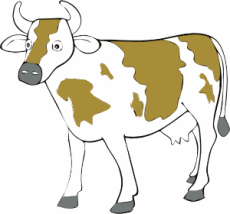 In shorthorn cattle, color shows incomplete dominance.  A red cow has the genotype RR.  A white cow has the genotype WW.  Heterozygous cattle are called Roan (red and white spotted – and have a genotype of RW). Cross a red bull with a roan cow.  SHOW the Punnett Square:____ % are Red____ % are Roan____ % are WhiteCross a roan bull with a roan cow.  SHOW the Punnett Square:____ % are Red____ % are Roan____ % are WhiteCross a red bull with a red cow.  SHOW the Punnett Square.____ % are Red____ % are Roan____ % are WhiteCross a white bull with a white cow.  SHOW the Punnett Square.____ % are Red____ % are Roan____ % are WhiteCross a roan bull with a white cow.  SHOW the Punnett Square.____ % are Red____ % are Roan____ % are WhiteCross a red bull with a white cow.  SHOW the Punnett Square____ % are Red____ % are Roan____ % are WhiteCodominance Worksheet for Chickens                             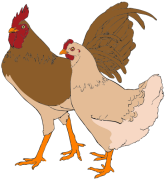 Andalusian chickens have one allele for white feathers and one allele for black feathers.  Andalusian Chickens appear to have black and white checkered feathers (genotype BW).  Where pure chickens are either black (BB) or white (WW) Cross two Andalusian Chickens. SHOW the Punnett Square:____ % are Black Chickens ____ % are Andalusian Chickens____ % are White Chickens Cross an Andalusian rooster with a white hen. SHOW the Punnett Square:____ % are Black Chickens ____ % are Andalusian Chickens____ % are White Chickens Cross a black rooster with a white hen. SHOW the Punnett Square:____ % are Black Chickens ____ % are Andalusian Chickens____ % are White Chickens Cross a black rooster with an Andalusian hen. SHOW the Punnett Square:____ % are Black Chickens ____ % are Andalusian Chickens____ % are White Chickens 